ЧЕРКАСЬКА МІСЬКА РАДА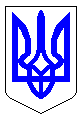 ЧЕРКАСЬКА МІСЬКА РАДАВИКОНАВЧИЙ КОМІТЕТРІШЕННЯВід 04.02.2020 № 120Про визначення видів безоплатних суспільно-корисних робіт у м. Черкаси для засуджених осіб, яким судом призначено кримінальне покарання у вигляді громадських робіт на 2020 рікВідповідно до п.п. 17 п. «б» ч. 1 ст. 34 Закону України «Про місцеве самоврядування в Україні»,  ст. ст. 36-40 Кримінально-виконавчого кодексу України,   враховуючи запит Соснівського районного відділу філії Державної установи «Центр пробації» в Черкаській області (вх. № 149-01-13 від 02.01.2020), Придніпровського районного відділу філії Державної установи «Центр пробації» в Черкаській області (вх. № 28692-01-32 від 27.12.2019) виконавчий комітет Черкаської міської радиВИРІШИВ: 1. Затвердити  види безоплатних суспільно-корисних робіт у місті Черкаси для засуджених осіб, яким судом призначено кримінальне покарання у вигляді громадських робіт на 2020 рік згідно з додатком.2. Контроль за виконанням рішення покласти на заступника міського голови з питань діяльності виконавчих органів ради Бордунос Л.І.Міський голова                                                                                  А. В. БондаренкоДодаток ЗАТВЕРДЖЕНОрішення виконавчого комітетувід __________№_______Види безоплатних суспільно корисних робіт у місті Черкаси для засуджених осіб, яким судом призначено кримінальне покарання у вигляді громадських робіт та перелік об’єктів для відбування засудженими особами громадських робітДиректор департаменту житлово-комунального комплексу                                                      О.О. ЯценкоВиди громадських робіт Назва підприємства,  установи, організаціїБлагоустрій та утримання в належному стані територій КП «Дирекція парків»Благоустрій та утримання в належному стані територійКП «Комбінат комунальних підприємств»Благоустрій та утримання в належному стані територійКП «Черкаська служба чистоти»Благоустрій та утримання в належному стані територійКП «Черкаське експлуатаційне лінійне управління автомобільних шляхів»Благоустрій та утримання в належному стані територійКомітети самоорганізації населення